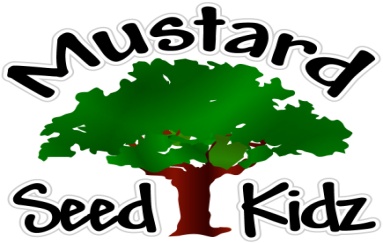 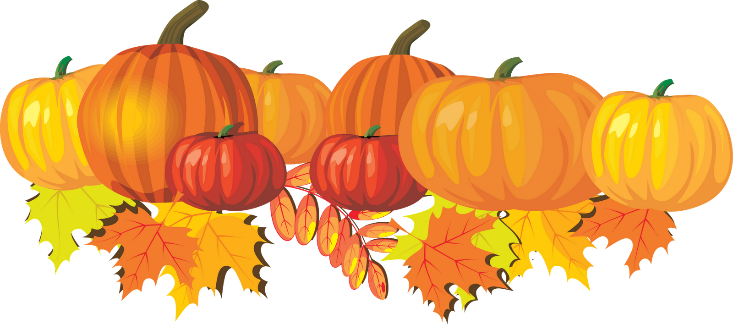 October 12th-16th   ***Children under the age of two are served whole milk******Children two years and older are served Fat Free or 1% milk***BreakfastMondayTuesdayWednesdayThursdayFridayBreakfastMulti-Grain Cheerios Cereal Diced PearsMilkMulti-Grain Corn Flake Cereal Sliced PeachesMilkMulti-Grain French Toast SticksPineapple TidbitsMilkMulti-Grain Raisin Bran CerealMandarin OrangesMilkMulti-Grain Chocolate Chip Breakfast CakeSliced ApplesMilkLunchBreaded Chicken NuggetsCorn Fruit CocktailMilkMacaroni & Cheese w/ Diced HamSliced CarrotsApplesauceMilkMeat ball Sub on a RollGreen BeansTropical FruitMilkTeriyaki ChickenStir Fry VegetablesPineapplesMilkBeefCheeseburgeron a BunTator TotsDiced PearsMilkSnackPretzelsCheese SauceChex MixRaisinsTortilla ChipsSalsaGraham CrackersApple JuiceAnimal CookiesMilk